紹介プログラムの招待                               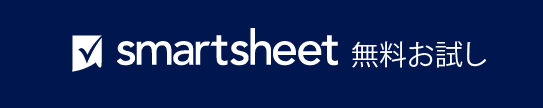 メール テンプレート[顧客名] 様[あなたの商号] にご満足いただき、また、すでに [提供された製品/サービス: Web サイト、新しいロゴなど] の効果を実感していただけているようで、とても嬉しく思います。当社は、一流の [製品/サービス] を提供し、クライアントの成功を支援することに情熱を注いでいます。これまでの結果にご満足いただけているようなので、当社の [製品/サービス] に合うような企業をご存知ないでしょうか？当社の目標は、より多くの企業が成長するために必要な結果を得るのを支援することです。そして、紹介はその目標を達成するための最良の方法の1つです。当社は、当社が提供するものから本当に利益を得られる人々にリーチしたいと考えています。ご紹介いただける場合は、謝礼として [パーソナライズされた報酬: 次の注文の割引、誰かが紹介されるたびにギフトカードなど] を差し上げます。新しいパートナーシップを見つけることと、お客様との将来のプロジェクトを楽しみにしております。よろしくお願いいたします。[お名前][組織/団体名][組織/団体住所]– 免責条項 –Smartsheet がこの Web サイトに掲載している記事、テンプレート、または情報などは、あくまで参考としてご利用ください。Smartsheet は、情報の最新性および正確性の確保に努めますが、本 Web サイトまたは本 Web サイトに含まれる情報、記事、テンプレート、あるいは関連グラフィックに関する完全性、正確性、信頼性、適合性、または利用可能性について、明示または黙示のいかなる表明または保証も行いません。かかる情報に依拠して生じたいかなる結果についても Smartsheet は一切責任を負いませんので、各自の責任と判断のもとにご利用ください。